แบบรายงานผลการดำเนินการแผนการส่งเสริม วินัย คุณธรรม จริยธรรม และการป้องกันการทุจริตคอร์รัปชั่นองค์การบริหารส่วนตำบลหินดาด อำเภอด่านขุนทด จังหวัดนครราชสีมาประจำปี งบประมาณ พ.ศ. 25๖๓ข้อเสนอแนะเพิ่มเติมการดำเนินการตามแผนปฏิบัติการฯ ส่งผลให้การปฏิบัติงานของบุคลากรองค์การบริหารส่วนตำบลหินดาดมีความโปร่งใส และมีประสิทธิภาพมากขึ้น  ผลการปฏิบัติงานเป็นไปด้วยความถูกต้อง การให้บริการมีคุณภาพมากขึ้น และทำให้มีการติดตามประเมินผลการปฏิบัติงานอย่างเป็นรูปธรรม เพื่อรับทราบปัญหา อุปสรรคและนำมาใช้ประกอบการจัดทำแผนสำหรับการป้องกันการทุจริตล่วงหน้าหรือแก้ไขปัญหาได้ดียิ่งขึ้น รวมทั้งเป็นการเสริมสร้างภาพลักษณะขององค์การบริหารส่วนตำบลหินดาด ให้เป็นที่ยอมรับ เชื่อถือและสามารถตอบสนองความต้องการของประชาชนได้อย่างทันท่วงทีปัจจัยสนับสนุน/ปัญหาอุปสรรคปัจจัยสนับสนุนคณะผู้บริหาร สมาชิกสภาฯ ขององค์การบริหารส่วนตำบลหินดาด ให้ความสำคัญกับการส่งเสริมวินัย คุณธรรม จริยธรรมและการป้องกันการทุจริตคอร์รัปชั่น การประพฤติมิชอบ โดยส่งเสริมสนับสนุนการดำเนินงานงานตามแผน และเข้าร่วมกิจกรรมต่าง ๆ อย่างต่อเนื่องพนักงานส่วนตำบล ลูกจ้างประจำและพนักงานจ้าง ให้ความร่วมมือการดำเนินการในแต่ละกิจกรรมตามแผนฯ และมีความตระหนักเห็นความสำคัญในการดำเนินการตามแผนฯ 		ปัญหาอุปสรรคขาดเจ้าหน้าที่หรือผู้รับผิดชอบงานโดยตรงและไม่มีความรู้ในการส่งเสริมการขับเคลื่อนแผนให้เป็นรูปธรรมขาดการสนับสนุนงบประมาณที่ใช้สําหรับการดําเนินงานตามแผนฯระเบียบการจัดซื้อจัดจ้างไม่เอื้ออำนวยในการจัดซื้อวัสดุบางประเภทตามแผนงานฯเจ้าหน้าที่ขาดความกระตือรือร้นในการดำเนินงานและการให้ความร่วมมือ ตลอดจนยังไม่เข้าในบทบาทตามตำแหน่งหน้าที่ของตนเจ้าหน้าที่ไม่ได้รับการอบรมจากหน่วยงานที่เกี่ยวข้อง		ข้อเสนอแนะสำหรับการปรับปรุงแผนฯ ประจำปีงบประมาณ พ.ศ. 25๖๓ เห็นควรดำเนินการ ดังนี้กำหนดให้มีการระบุโครงการ/กิจกรรมเสริมสร้างคุณธรรมและจรรยาข้าราชการพิจารณาสนับสนุนงบประมาณสำหรับดำเนินกิจกรรม/โครงการเสริมเสร้างคุณธรรมและการป้องกนการทุจริตคอร์รัปชั่นให้มากกว่านี้จัดให้มีการประชุมชี้แจงแนะนำในการดำเนินงานตามแผนฯ แก่เจ้าหน้าที่ หรือหาผู้เชี่ยวชาญในการส่งเสริมกิจกรรม/โครงการ มาให้ความรู้เพื่อขับเคลื่อนยุทธศาสตร์ชาติว่าด้วยการป้องกันและปราบปรามการทุจริตของส่วนราชการให้เป็นไปอย่างมีประสิทธิภาพและมีประสิทธิผลดีต่อองค์การบริหารส่วนตำบลหินดาด	๔. ประสานงานให้ องค์กรหรือหน่วยงานภาคเอกชน และบุคคลภายนอกเข้ามามีส่วนร่วมในการดำเนินโครงการฯ                               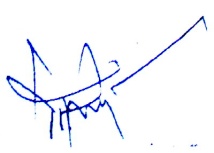 	ลงชื่อ………………………………………………ผู้รายงาน(นายสิริเชษฐ์   รุ่งสิทธิ์รัฐกร)วันที่ ๑  เดือน  ตุลาคม  พ.ศ.  25๖๓หมายเหตุ:รายละเอียดเอกสาร/หลักฐานผลการดำเนินการตามแผนส่งเสริมคุณธรรมจริยธรรม และการป้องกันการทุจริต คอรัปชั่น ประจำปีงบประมาณ พ.ศ. 25๖๓ เช่น สำเนาหนังสือ/โครงการ/รูปถ่าย ฯลฯประเด็นยุทธศาสตร์โครงการ/กิจกรรมผลการดำเนินงานปี พ.ศ. 25๖๓ปลูกจิตสำนึก ค่านิยม  คุณธรรม จริยธรรมและ สร้างวินัยแก่ทุกภาคส่วนสร้างจิตสำนึกและส่งเสริมการเรียนรู้และปฏิบัติตามหลักคุณธรรม จริยธรรมในการปฏิบัติราชการโครงการฝึกอบรมและศึกษาดูงานเพื่อเพิ่มประสิทธิภาพของบุคลากร เพื่อส่งเสริมและสนับสนุนด้านหลักธรรมมาภิบาล และการปฏิบัติงานตามระเบียบที่เกี่ยวข้อง  ดำเนินการไม่ได้ดำเนินการเนื่องจากเห็นว่าเป็นการประหยัดงบประมาณปลูกจิตสำนึก ค่านิยม  คุณธรรม จริยธรรมและ สร้างวินัยแก่ทุกภาคส่วนสร้างจิตสำนึกและส่งเสริมการเรียนรู้และปฏิบัติตามหลักคุณธรรม จริยธรรมในการปฏิบัติราชการ1.1.2) โครงการส่งเสริมคุณธรรม จริยธรรมบุคลากร อบต.หินดาดเพื่อปลูกจิตสำนึกให้มีคุณธรรม จริยธรรม  เข้าใจหลักธรรมทางศาสนา การน้อมนำเอาปรัชญาเศรษฐกิจพอเพียงมาเป็นแนวทางในการปฏิบัติงานดำเนินโครงการส่งเสริมคุณธรรม จริยธรรม บุคลากร อบต.หินดาด ให้แก่ คณะผู้บริหาร พนักงานส่วนตำบล ลูกจ้างประจำและพนักงานจ้าง โดยได้จัดกิจกรรมกวาดลานฟังธรรม รับศีล ณ วัดบ้านศรีบุญเรือง หมู่ที่ ๘ อำเภอด่านขุนทด จ.นครราชสีมา มีผู้เข้าร่วมโครงการ 65 คน ดำเนินการ ไม่ได้ดำเนินการ1.1.3) โครงการส่งเสริมพระพุทธศาสนาการเข้าปริวาสกรรมครั้งที่ 1 ณ วัดบ้านห้วยจรเข้ หมู่ที่ 3 ตำบลหินดาด อำเภอด่านขุนทดดำเนินโครงการร่วมกับกำนันตำบลหินดาด ผู้ใหญ่บ้าน คณะผู้บริหาร สมาชิกสภาองค์การบริหารส่วนตำบลหินดาด พนักงานส่วนตำบล ลูกจ้างประจำ พนักงานจ้าง และและชาวบ้านห้วยจรเข้  ดำเนินการ  ไม่ได้ดำเนินการ1.1.4)  การส่งเสริมสนับสนุนให้จัดกิจกรรม/โครงการวันสำคัญทางศาสนาและเข้าร่วมพิธีรำลึกวันสำคัญของชาติดำเนินกิจกรรม/โครงการวันสำคัญทางศาสนาและเชิญชวนร่วมพิธีรำลึกวันสำคัญของชาติ ดังนี้1  ร่วมพิธีวางพวงมาลา เนื่องในวันปิยมหาราช2.  เข้าร่วมกิจกรรม/โครงการวันพ่อแห่งชาติ 5 ธันวาคม 25๖๒ ซึ่งเป็นวันคล้ายวันเฉลิมพระชนมพรรษาของพระบาทสมเด็จพระปรมินทรมหาภูมิ พลอดุลยเดช บรมนาถบพิตรกับทางอำเภอด่านขุนทด3.  เข้าร่วมกิจกรรม/โครงการเทิดพระเกียรติสมเด็จพระนางเจ้าพระบรมราชินีนาถ 12 สิงหาคม 25๖๓กับทางอำเภอด่านขุนทด4.  จัดกิจกรรมสวดมนต์ นั่งสมาธิ เนื่องในวันสำคัญทางพระพุทธศาสนา เช่น วันมาฆบูชา วันวิสาขบูชา พร้อมบำเพ็ญประโยชน์ เป็นต้น5.  จัดกิจกรรมอนุรักษ์วัฒธรรมไทย การเข้าวัดทำบุญในเทศกาลต่าง ๆ 6. ร่วมกิจกรรมจัดนิทรรศการส่งเสริมหลักปรัชญาเศรษฐกิจพอเพียง 7.  จัดกิจกรรมเป็นเจ้าภาพทอดกฐินสามัคคี8.  ร่วมพิธีถวายสัตย์ปฏิญาณเพื่อเป็นข้าราชการที่ดี9.  ร่วมกิจกรรมวันจักรี 6 เมษายน10.  ร่วมกิจกรรมวันฉัตรมงคล 5 พฤษภาคม11.  จัดกิจกรรม/โครงการวันผู้สูงอายุวันสงกรานต์ ดำเนินการ ไม่ได้ดำเนินการ1.2   ประชาสัมพันธ์เชิดชูความดี ความซื่อสัตย์สุจริตในการปฏิบัติราชการ1.2.1) ประชาสัมพันธ์เชิดชูความดี ความซื่อสัตย์สุจริตในการปฏิบัติราชการ/กิจกรรมและเป็นแบบอย่างที่ดีแก่ผู้ร่วมงาน คัดเลือกพนักงานส่วนตำบลลูกจ้างประจำ และพนักงานจ้างดีเด่นดำเนินการ  ไม่ได้ดำเนินการรวมพลังแผ่นดินป้องกันและปราบปรามการทุจริต2.1  ประชาสัมพันธ์ผ่านสื่อต่าง ๆ เพื่อป้องกันการทุจริตและประพฤติมิชอบของข้าราชการ2.2) พัฒนาช่องทางในการแจ้งเบาะแสให้สะดวกหลากหลายและปลอดภัย2.1.1)  ประชาสัมพันธ์ให้พนักงานส่วนตำบลลูกจ้างประจำและพนักงานจ้างปฏิบัติตนด้วยความซื่อสัตย์สุจริตตระหนักถึงบทบาทภารกิจหน้าที่ของตน/ศักดิ์ศรีของการปฏิบัติหน้าที่ราชการและต่อต้านการทุจริต เช่น การติดประกาศ,การจัดทำบอร์ดประชาสัมพันธ์ดำเนินการประชาสัมพันธ์การป้องกันการทุจริตและประพฤติไม่ขอบของข้าราชการ ดำเนินการประชาสัมพันธ์โดยการจัดทำเอกสารแผ่นพับ ไม่ได้ดำเนินการรวมพลังแผ่นดินป้องกันและปราบปรามการทุจริต2.1  ประชาสัมพันธ์ผ่านสื่อต่าง ๆ เพื่อป้องกันการทุจริตและประพฤติมิชอบของข้าราชการ2.2) พัฒนาช่องทางในการแจ้งเบาะแสให้สะดวกหลากหลายและปลอดภัย2.2.1)  ดำเนินการจัดทำช่องทางการร้องเรียนต่าง ๆ และเผยแพร่ประชาสัมพันธ์ให้ประชาชนทราบถึงช่องทางและหน่วยงานที่รับผิดชอบจัดทำช่องทางการร้องเรียนต่าง ๆ และเผยแพร่ประชาสัมพันธ์ให้ประชาชนทราบถึงช่องทางและวิธีการร้องเรียน ดำเนินการ   3  ช่องทาง     1.  ร้องเรียนโดยการทำเป็นหนังสือส่งมาที่ที่ทำการ อบต.หินดาด     2.  ร้องเรียนทางโทรศัพท์สายตรงนายก อบต.     3.  ร้องเรียนผ่านทางเว็ปไซด์ อบต.หินดาด ไม่ได้ดำเนินการเสริมสร้างความแข็งแกร่งแก่หน่วยงานต่อต้านการทุจริต3.1 ลดมูลเหตุของโอกาสที่จะเกิดความเสียหายและขนาดของความเสียหายที่จะเกิดขึ้นในอนาคตให้อยู่ในระดับที่ยอมรับได้ ควบคุมได้ และตรวจสอบได้3.1.1) มีการประชุมติดตามงาน ของเจ้าหน้าที่เป็นประจำเดือนทุกเดือน ดำเนินการมีประชุมติดตามงาน ระหว่างผู้บริหารกับหัวหน้าส่วนราชการ ระหว่างหัวหน้าส่วนราชการกับผู้ใต้บังคับบัญชา และระหว่างผู้บริหารงานกับบุคลากรของ อบต.หินดาด จำนวน  12  ครั้ง ไม่ได้ดำเนินการเสริมสร้างความแข็งแกร่งแก่หน่วยงานต่อต้านการทุจริต3.1 ลดมูลเหตุของโอกาสที่จะเกิดความเสียหายและขนาดของความเสียหายที่จะเกิดขึ้นในอนาคตให้อยู่ในระดับที่ยอมรับได้ ควบคุมได้ และตรวจสอบได้3.1.2) กลุ่มงานตรวจสอบภายในดำเนินการจัดทำแผนปฏิบัติงานเพื่อดำเนินการตรวจสอบภายในองค์กร ดำเนินการดำเนินการจัดทำแผนควบคุมภายในและบริหารความเสี่ยง ระดับส่วนงานย่อย แบบ ปย.1 , ปย. 2 และ การควบคุมภายในและบริหารความเสี่ยงระดับองค์กรแบบปอ.2 และแบบปอ.3 ไม่ได้ดำเนินการเสริมสร้างความแข็งแกร่งแก่หน่วยงานต่อต้านการทุจริต3.1 ลดมูลเหตุของโอกาสที่จะเกิดความเสียหายและขนาดของความเสียหายที่จะเกิดขึ้นในอนาคตให้อยู่ในระดับที่ยอมรับได้ ควบคุมได้ และตรวจสอบได้3.1.3) ชี้แจงแนวทางในการจัดซื้อจัดจ้างให้กับเจ้าหน้าที่ในสังกัดและผู้ที่เกี่ยวข้อง ดำเนินการ     ประชุมชี้แจงขั้นตอนวิธีการการจัดซื้อจัดจ้างให้ทุกคนได้ทราบทุกครั้งที่มีการดำเนินการ ไม่ได้ดำเนินการ4. สร้างบุคลากรมืออาชีพป้องกันและปราบปรามการทุจริต4.1 ส่งเสริมการประพฤติตนตามมาตรฐานจรรยาบรรณของบุคลากรในหน่วยงาน4.1.1) จัดทำมาตรฐานทางจริยธรรมและข้อบังคับว่าด้วยจรรยาข้าราชการ ดำเนินการจัดทำข้อบังคับว่าด้วยจรรยาข้าราชการและเผยแพร่ให้ทุกคนถือปฏิบัติ ไม่ได้ดำเนินการ4.2 นำระบบอิเล็กทรอนิกส์มาใช้ทางข้อมูลข่าวสารเพื่อลดการทุจริตและประพฤติมิชอบเป็นการป้องกันการปราบปรามการทุจริต4.2.2) เผยแพร่ / ประชาสัมพันธ์ให้ความรู้เกี่ยวกับงานในหน้าที่ของงานวินัย เช่น การดำเนินการทางวินัย อุทธรณ์ ร้องทุกข์ ระบบคุณธรรม จริยธรรม จรรยาข้าราชการ ฯลฯ ทางเว็ปไซด์ อบต.หินดาด ดำเนินการเผยแพร่ประชาสัมพันธ์ให้บุคลากรได้ทราบเกี่ยวกับการดำเนินการทางวินัย การอุทธรณ์ ร้องทุกข์ ฯ ดังนี้     -ชี้แจงในการประชุมประจำเดือน     -แผ่นผับสรุปการดำเนินการทางวินัย-ประชาสัมพันธ์ระเบียบที่เกี่ยวข้องผ่านทางเว็ปไซด์ อบต.หินดาด ไม่ได้ดำเนินการ